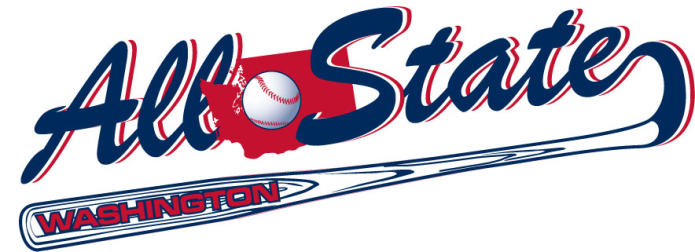 2024 WASHINGTON STATE ALL-STATE BASEBALL SERIES 	Player Name  |  School  |  Position	Participation1. 		Sat/Sun/Both2. 		Sat/Sun/Both3. 		Sat/Sun/Both4. 		Sat/Sun/Both5. 		Sat/Sun/Both6. 		Sat/Sun/Both7. 		Sat/Sun/Both8. 		Sat/Sun/Both9. 		Sat/Sun/Both10. 	Sat/Sun/Both